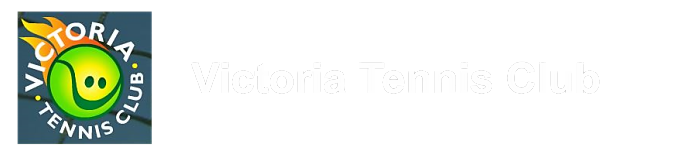 Your personal data will be processed by the club for purposes of club and membership administration and to facilitate your participation in competitions, social events etc. Further details are available in our Privacy policy which can be found on our website www.victoriatennis.co.uk  and on the club noticeboards. As a Club we are committed to safe and inclusive tennis standards and details of our safeguarding and diversity policies can also be found on the website and the club noticeboards.  By signing this application form you acknowledge that you will abide by these policies.  All applicants over 18 should sign below including Parents/Guardians of under 18’s as appropriate.  Title:(If over 18 insert own details here or if under 18 insert Parent or Guardian details here and under 18 details below)(If over 18 insert own details here or if under 18 insert Parent or Guardian details here and under 18 details below)(If over 18 insert own details here or if under 18 insert Parent or Guardian details here and under 18 details below)(If over 18 insert own details here or if under 18 insert Parent or Guardian details here and under 18 details below)(If over 18 insert own details here or if under 18 insert Parent or Guardian details here and under 18 details below)First Name:Last Name:Address:Email:Home Tel:Mobile:Post CodeD.O.B Under 18s and Other Additional Members please give details below Under 18s and Other Additional Members please give details below Under 18s and Other Additional Members please give details below Under 18s and Other Additional Members please give details below Under 18s and Other Additional Members please give details below Under 18s and Other Additional Members please give details belowFull Name:Email:Male/FemaleD.O.BMobile:Full Name:Email:Male/FemaleD.O.BMobile:Full Name:Email:Male/FemaleD.O.BMobile:Full Name:Email:Male/FemaleD.O.BMobile:Membership Category Description Annual Price Select(X)Adult Full Full188Intermediate18+ but under 30 on 1/1/2194Student 18+ & in full time education 63Country Residence over 20 miles from Club63Family Membership 2 adults + any number of children under 18 living at same address) 1st Yr. at 30% discount, 2nd at 20% discount)386Junior Over 10 but under 18 on 1/1/21 For full description see Full list of categories48Mini Tennis Under10 on 1/1/21) For full description see Full list of categories32Adult Off-Peak 9am to 6pm only plus Sunday Mix-In sessions from 2pm94Social and Coaching Group coaching sessions only + Sunday Mix -In from 2pm at £2 per session25Parent of Junior and /or Mini playerFor full details see Full list of category descriptions32Both Parents of Junior and/or Mini For full details see Full list of category descriptions48Wheelchair Clay courts only FreeName Signature Relationship to under 18 applicant (if applicable) Date Payment Method Select (X) BACS Cheque Bank Details Account Number 50588575Sort Code 60-13-39Name of Account Victoria Tennis Club Use Reference: Your Name